4.27. В помещениях начальных классов ............ устанавливаются умывальные раковины.Установку раковин в учебных помещениях следует предусматривать, с учетом росто- возрастных особенностей обучающихся: на высоте 0,5 м от пола до борта раковины для обучающихся 1 - 4 классов и на высоте 0,7 - 0,8 м от пола до борта раковины для обучающихся5.3. Основным видом ученической мебели для обучающихся I ступени образования должна быть школьная парта, обеспеченная регулятором наклона поверхности рабочей плоскости. Во время обучения письму и чтению наклон рабочей поверхности плоскости школьной парты должен составлять 7 - 15 . Передний край поверхности сиденья должен заходить за передний край рабочей плоскости парты на 4 см у парт 1-го номера, на 5 - 6 см - 2-го и 3-го номеров и на 7 - 8 см у парт 4-го номера.Размеры учебной мебели в зависимости от роста обучающихся должны соответствовать значениям, приведенным в таблице 1.Таблица 1Размеры мебели и ее маркировкаДопускается совмещенный вариант использования разных видов ученической мебели (парты, конторки).5.4. Для подбора учебной мебели соответственно росту обучающихся производится ее цветовая маркировка, которую наносят на видимую боковую наружную поверхность стола и стула в виде круга или полос.5.5. Парты (столы) расставляются в учебных помещениях по номерам: меньшие - ближе к доске, большие - дальше. Для детей с нарушением слуха парты должны размещаться в первом ряду.Детей с нарушением зрения рекомендуется рассаживать на ближние к классной доске парты.Детей, часто болеющих ОРЗ, ангинами, простудными заболеваниями, следует рассаживать дальше от наружной стены.Не менее двух раз за учебный год обучающихся, сидящих на крайних рядах, 1 и 3 ряда (при трехрядной расстановке парт), меняют местами, не нарушая соответствия мебели их росту.В целях профилактики нарушений осанки необходимо воспитывать правильную рабочую позу у обучающихся с первых дней посещения занятий в соответствии с рекомендациями приложения 1 настоящих санитарных правил.5.6. При оборудовании учебных помещений соблюдаются следующие размеры проходов и расстояния в сантиметрах:- между рядами двухместных столов - не менее 60;- между рядом столов и наружной продольной стеной - не менее 50 - 70;- между рядом столов и внутренней продольной стеной (перегородкой) или шкафами, стоящими вдоль этой стены, - не менее 50;- от последних столов до стены (перегородки), противоположной классной доске, - не менее 70, от задней стены, являющейся наружной, - 100;- от демонстрационного стола до учебной доски - не менее 100;- от первой парты до учебной доски - не менее 240;- наибольшая удаленность последнего места обучающегося от учебной доски - 860;- высота нижнего края учебной доски над полом - 70 - 90;- расстояние от классной доски до первого ряда столов в кабинетах квадратной или поперечной конфигурации при четырехрядной расстановке мебели - не менее 300.Угол видимости доски от края доски длиной 3,0 м до середины крайнего места обучающегося за передним столом должен быть не менее 35 градусов для обучающихся II - III ступени образования и не менее 45 градусов для обучающихся I ступени образования.Самое удаленное от окон место занятий не должно находиться далее 6,0 м.В общеобразовательных учреждениях первого климатического района расстояние столов (парт) от наружной стены должно быть не менее 1,0 м.При установке конторок дополнительно к основной ученической мебели их располагают позади последнего ряда столов или первым рядом от стены, противоположной светонесущей, с соблюдением требований по размерам проходов и расстояний между оборудованием.Данная расстановка мебели не распространяется на учебные помещения, оборудованные интерактивными досками.Во вновь строящихся и реконструируемых зданиях общеобразовательных учреждений необходимо предусматривать прямоугольную конфигурацию учебных помещений и кабинетов с расположением ученических столов вдоль окон и левосторонним естественным освещением.5.7. Классные доски (с использованием мела) должны быть изготовлены из материалов, имеющих высокую адгезию с материалами, используемыми для письма, хорошо очищаться влажной губкой, быть износостойкими, иметь темно-зеленый цвет и антибликовое покрытие.Классные доски должны иметь лотки для задержания меловой пыли, хранения мела, тряпки, держателя для чертежных принадлежностей.При использовании маркерной доски цвет маркера должен быть контрастным (черный, красный, коричневый, темные тона синего и зеленого).Допускается оборудование учебных помещений и кабинетов интерактивными досками, отвечающими гигиеническим требованиям. При использовании интерактивной доски и проекционного экрана необходимо обеспечить равномерное ее освещение и отсутствие световых пятен повышенной яркости.6.2. Температура воздуха в зависимости от климатических условий в учебных помещениях и кабинетах, кабинетах психолога и логопеда, лабораториях, актовом зале, столовой, рекреациях, библиотеке, вестибюле, гардеробе должна составлять 18 - 24 С; в спортзале и комнатах для проведения секционных занятий, мастерских - 17 - 20 С; спальне, игровых комнатах, помещениях подразделений дошкольного образования и пришкольного интерната - 20 - 24 С; ....Для контроля температурного режима учебные помещения и кабинеты должны быть оснащены бытовыми термометрами.6.6. Учебные помещения проветриваются во время перемен, а рекреационные - во время уроков. До начала занятий и после их окончания необходимо осуществлять сквозное проветривание учебных помещений. Продолжительность сквозного проветривания определяется погодными условиями, направлением и скоростью движения ветра, эффективностью отопительной системы. Рекомендуемая длительность сквозного проветривания приведена в таблице 2.Таблица 2Рекомендуемая продолжительность сквозного проветривания учебных помещений в зависимости от темпрературы наружного воздухаVII. Требования к естественному и искусственному освещению7.1. Естественное освещение.7.1.1. Все учебные помещения должны иметь естественное освещение в соответствии с гигиеническими требованиями к естественному, искусственному, совмещенному освещению жилых и общественных зданий.7.1.3. В учебных помещениях следует проектировать боковое естественное левостороннее освещение. При глубине учебных помещений более 6 м обязательно устройство правостороннего подсвета, высота которого должна быть не менее 2,2 м от пола.Не допускается направление основного светового потока спереди и сзади от обучающихся.7.1.7. Окна учебных помещений должны быть ориентированы на южные, юго-восточные и восточные стороны горизонта. На северные стороны горизонта могут быть ориентированы окна кабинетов черчения, рисования, а также помещение кухни. Ориентация кабинетов информатики - на север, северо-восток.7.1.8. Светопроемы учебных помещений в зависимости от климатической зоны оборудуют регулируемыми солнцезащитными устройствами (подъемно-поворотные жалюзи, тканевые шторы) с длиной не ниже уровня подоконника.Рекомендуется использование штор из тканей светлых тонов, обладающих достаточной степенью светопропускания, хорошими светорассеивающими свойствами, которые не должны снижать уровень естественного освещения. Использование штор (занавесок), в том числе штор с ламбрекенами, из поливинилхлоридной пленки и других штор или устройств, ограничивающих естественную освещенность, не допускается.В нерабочем состоянии шторы необходимо размещать в простенках между окнами.7.1.9. Для рационального использования дневного света и равномерного освещения учебных помещений следует:- не закрашивать оконные стекла;- не расставлять на подоконниках цветы, их размещают в переносных цветочницах высотой 65 - 70 см от пола или подвесных кашпо в простенках между окнами;- очистку и мытье стекол проводить по мере загрязнения, но не реже 2 раз в год (осенью и весной).Продолжительность инсоляции в учебных помещениях и кабинетах должна быть непрерывной, по продолжительности не менее:- 2,5 ч. в северной зоне (севернее 58 градусов с.ш.);- 2,0 ч. в центральной зоне (58 - 48 градусов с.ш.);- 1,5 ч. в южной зоне (южнее 48 градусов с.ш.)..2. Искусственное освещение7.2.1. Во всех помещениях общеобразовательного учреждения обеспечиваются уровни искусственной освещенности в соответствии с гигиеническими требованиями к естественному, искусственному, совмещенному освещению жилых и общественных зданий.7.2.2. В учебных помещениях система общего освещения обеспечивается потолочными светильниками. Предусматривается люминесцентное освещение с использованием ламп по спектру цветоизлучения: белый, тепло-белый, естественно-белый.Светильники, используемые для искусственного освещения учебных помещений, должны обеспечивать благоприятное распределение яркости в поле зрения, что лимитируется показателем дискомфорта (Мт). Показатель дискомфорта осветительной установки общего освещения для любого рабочего места в классе не должен превышать 40 единиц.7.2.3. Не следует использовать в одном помещении люминесцентные лампы и лампы накаливания для общего освещения.7.2.4. В учебных кабинетах, аудиториях, лабораториях уровни освещенности должны соответствовать следующим нормам: на рабочих столах - 300 - 500 лк, в кабинетах технического черчения и рисования - 500 лк, в кабинетах информатики на столах - 300 - 500 лк, на классной доске - 300 - 500 лк, в актовых и спортивных залах (на полу) - 200 лк, в рекреациях (на полу) - 150 лк.При использовании компьютерной техники и необходимости сочетать восприятие информации с экрана и ведение записи в тетради освещенность на столах обучающихся должна быть не ниже 300 лк.7.2.5. В учебных помещениях следует применять систему общего освещения. Светильники с люминесцентными лампами располагаются параллельно светонесущей стене на расстоянии 1,2 м от наружной стены и 1,5 м от внутренней.7.2.6. Классная доска, не обладающая собственным свечением, оборудуется местным освещением - софитами, предназначенными для освещения классных досок.Рекомендуется светильники размещать выше верхнего края доски на 0,3 м и на 0,6 м в сторону класса перед доской.7.2.7. При проектировании системы искусственного освещения для учебных помещений необходимо предусмотреть раздельное включение линий светильников.7.2.8. Для рационального использования искусственного света и равномерного освещения учебных помещений необходимо использовать отделочные материалы и краски, создающие матовую поверхность с коэффициентами отражения: для потолка - 0,7 - 0,9; для стен - 0,5 - 0,7; для пола - 0,4 - 0,5; для мебели и парт - 0,45; для классных досок - 0,1 - 0,2.Рекомендуется использовать следующие цвета красок: для потолков - белый, для стен учебных помещений - светлые тона желтого, бежевого, розового, зеленого, голубого; для мебели (шкафы, парты) - цвет натурального дерева или светло-зеленый; для классных досок - темно-зеленый, темно-коричневый; для дверей, оконных рам - белый.7.2.9. Необходимо проводить чистку осветительной арматуры светильников по мере загрязнения, но не реже 2 раз в год и своевременно заменять перегоревшие лампы.7.2.10. Неисправные, перегоревшие люминесцентные лампы собираются в контейнер в специально выделенном помещении и направляют на утилизацию в соответствии с действующими нормативными документами.X. Гигиенические требования к режиму образовательного процесса10.1. Оптимальный возраст начала школьного обучения - не ранее 7 лет. В 1-е классы принимают детей 8-го или 7-го года жизни. Прием детей 7-го года жизни осуществляют при достижении ими к 1 сентября учебного года возраста не менее 6 лет 6 месяцев.Наполняемость классов, за исключением классов компенсирующего обучения, не должна превышать 25 человек.10.2. Обучение детей, не достигших 6 лет 6 месяцев к началу учебного года, следует проводить в условиях дошкольного образовательного учреждения или в общеобразовательном учреждении с соблюдением всех гигиенических требований к условиям и организации образовательного процесса для детей дошкольного возраста.10.3. Для профилактики переутомления обучающихся в годовом календарном учебном плане рекомендуется предусмотреть равномерное распределение периодов учебного времени и каникул.10.4. Учебные занятия следует начинать не ранее 8 часов. Проведение нулевых уроков не допускается.В учреждениях с углубленным изучением отдельных предметов, лицеях и гимназиях, обучение проводят только в первую смену.В учреждениях, работающих в две смены, обучение 1-х, 5-х, выпускных 9-х и 11-х классов и классов компенсирующего обучения должно быть организовано в первую смену.Обучение в 3 смены в общеобразовательных учреждениях не допускается.10.5. Количество часов, отведенных на освоение обучающимися учебного плана общеобразовательного учреждения, состоящего из обязательной части и части, формируемой участниками образовательного процесса, не должно в совокупности превышать величину недельной образовательной нагрузки.Величину недельной образовательной нагрузки (количество учебных занятий), реализуемую через урочную и внеурочную деятельность, определяют в соответствии с таблицей 3.Таблица 3Гигиенические требования к максимальным величинам недельной образовательной нагрузки10.6. Образовательную недельную нагрузку необходимо равномерно распределять в течение учебной недели, при этом объем максимальной допустимой нагрузки в течение дня должен составлять:- для обучающихся 1-х классов не должен превышать 4 уроков и 1 день в неделю - не более 5 уроков за счет урока физической культуры;- для обучающихся 2 - 4-х классов - не более 5 уроков, и один раз в неделю 6 уроков за счет урока физической культуры при 6-дневной учебной неделе;Расписание уроков составляется отдельно для обязательных и факультативных занятий. Факультативные занятия следует планировать на дни с наименьшим количеством обязательных уроков. Между началом факультативных занятий и последним уроком рекомендуется устраивать перерыв продолжительностью не менее 45 минут.10.7. Расписание уроков составляют с учетом дневной и недельной умственной работоспособности обучающихся и шкалой трудности учебных предметов (приложение 3 настоящих санитарных правил).10.8. При составлении расписания уроков следует чередовать различные по сложности предметы в течение дня и недели: для обучающихся I ступени образования основные предметы (математика, русский и иностранный язык, природоведение, информатика) чередовать с уроками музыки, изобразительного искусства, труда, физической культуры.......Для обучающихся 1-х классов наиболее трудные предметы должны проводить на 2-м уроке; 2 - 4-х классов - 2 - 3-м уроках; для обучающихся 5 - 11-х классов на 2 - 4-м уроках.В начальных классах сдвоенные уроки не проводятся.В течение учебного дня не следует проводить более одной контрольной работы. Контрольные работы рекомендуется проводить на 2 - 4-м уроках.10.9. Продолжительность урока (академический час) во всех классах не должна превышать 45 минут, за исключением 1-го класса, в котором продолжительность регламентируется пунктом 10.10 настоящих санитарных правил, и компенсирующего класса, продолжительность урока в котором не должна превышать 40 минут.Плотность учебной работы обучающихся на уроках по основным предметам должна составлять 60 - 80%.10.10. Обучение в 1-м классе осуществляется с соблюдением следующих дополнительных требований:- учебные занятия проводятся по 5-дневной учебной неделе и только в первую смену;- использование "ступенчатого" режима обучения в первом полугодии (в сентябре, октябре - по 3 урока в день по 35 минут каждый, в ноябре - декабре - по 4 урока по 35 минут каждый; январь - май - по 4 урока по 45 минут каждый);- рекомендуется организация в середине учебного дня динамической паузы продолжительностью не менее 40 минут;- для посещающих группу продленного дня необходима организация дневного сна (не менее 1 часа), 3-разового питания и прогулок;- обучение проводится без балльного оценивания знаний обучающихся и домашних заданий;- дополнительные недельные каникулы в середине третьей четверти при традиционном режиме обучения.10.11. Для предупреждения переутомления и сохранения оптимального уровня работоспособности в течение недели обучающиеся должны иметь облегченный учебный день в четверг или пятницу.10.12. Продолжительность перемен между уроками составляет не менее 10 минут, большой перемены (после 2-го или 3-го уроков) - 20 - 30 минут. Вместо одной большой перемены допускается после 2-го и 3-го уроков устанавливать две перемены по 20 минут каждая.Рекомендуется организовывать перемены на открытом воздухе. С этой целью при проведении ежедневной динамической паузы рекомендуется увеличить продолжительность большой перемены до 45 минут, из которых не менее 30 минут отводится на организацию двигательно-активных видов деятельности обучающихся на спортплощадке учреждения, в спортивном зале или в рекреациях.10.17. С целью профилактики утомления, нарушения осанки и зрения обучающихся на уроках следует проводить физкультминутки и гимнастику для глаз (приложение 4 и приложение 5 настоящих санитарных правил).10.18. Необходимо чередовать во время урока различные виды учебной деятельности (за исключением контрольных работ). Средняя непрерывная продолжительность различных видов учебной деятельности обучающихся (чтение с бумажного носителя, письмо, слушание, опрос и т.п.) в 1 - 4 классах не должна превышать 7 - 10 минут........Продолжительность непрерывного использования в образовательном процессе технических средств обучения устанавливается согласно таблице 5.Таблица 5Продолжительность непрерывного применения технических средств обучения на урокахПосле использования технических средств обучения, связанных со зрительной нагрузкой, необходимо проводить комплекс упражнений для профилактики утомления глаз (приложение 5), а в конце урока - физические упражнения для профилактики общего утомления (приложение 4).10.20. Для удовлетворения биологической потребности в движении независимо от возраста обучающихся рекомендуется проводить не менее 3 уроков физической культуры в неделю, предусмотренных в объеме максимально допустимой недельной нагрузки. Заменять уроки физической культуры другими предметами не допускается.10.21. Для увеличения двигательной активности обучающихся рекомендуется в учебные планы для обучающихся включать предметы двигательно-активного характера (хореография, ритмика, современные и бальные танцы, обучение традиционным и национальным спортивным играм).10.22. Двигательная активность обучающихся помимо уроков физической культуры в образовательном процессе может обеспечиваться за счет:- физкультминуток в соответствии с рекомендуемым комплексом упражнений (приложение 4);- организованных подвижных игр на переменах;- спортивного часа для детей, посещающих группу продленного дня;- внеклассных спортивных занятий и соревнований, общешкольных спортивных мероприятий, дней здоровья;- самостоятельных занятий физической культурой в секциях и клубах.10.25. На занятиях трудом, предусмотренных образовательной программой, следует чередовать различные по характеру задания. Не следует на уроке выполнять один вид деятельности на протяжении всего времени самостоятельной работы.10.30. Объем домашних заданий (по всем предметам) должен быть таким, чтобы затраты времени на его выполнение не превышали (в астрономических часах): во 2 - 3 классах - 1,5 ч., в 4 - 5 классах - 2 ч.10.32. Вес ежедневного комплекта учебников и письменных принадлежностей не должен превышать: для учащихся 1 - 2-х классов - более 1,5 кг, 3 - 4-х классов - более 2 кг....10.33. В целях профилактики нарушения осанки обучающихся рекомендуется для начальных классов иметь два комплекта учебников: один - для использования на уроках в общеобразовательном учреждении, второй - для приготовления домашних заданий.Рекомендации по воспитанию и формированию правильной рабочей позы у обучающихсяВ целях формирования правильной осанки и сохранения здоровья необходимо с первых дней обучения в общеобразовательном учреждении воспитывать и формировать правильную рабочую позу обучающихся за школьной партой. Для этого необходимо посвятить специальный урок в первых классах.Для формирования правильной осанки необходимо обеспечить рабочее место для обучающегося мебелью в соответствии с его ростом; приучить его сохранять во время учебных занятий правильную рабочую позу, которая наименее утомительна: сидеть глубоко на стуле, ровно держать корпус и голову; ноги должны быть согнуты в тазобедренном и коленном суставах, ступни опираться на пол, предплечья свободно лежать на столе.При размещении обучающегося за рабочим столом стул задвигается под стол так, чтобы при опоре на спинку между грудью и столом помещалась его ладонь.Для рационального подбора мебели с целью профилактики нарушений костно-мышечной системы рекомендуется все учебные помещения и кабинеты оснащать ростовыми линейками.Учитель объясняет обучающимся, как надо держать голову, плечи, руки, и подчеркивает, что нельзя опираться грудью о край парты (стола); расстояние от глаз до книги или тетради должно равняться длине предплечья от локтя до конца пальцев. Руки лежат свободно, не прижимаясь к столу, на тетради лежит правая рука и пальцы левой. Обе ноги всей ступней опираются на пол.При овладении навыками письма обучающийся опирается о спинку парты (стула) поясницей, при объяснении учителя - сидит более свободно, опирается о спинку парты (стула) не только крестцово-поясничной, но и подлопаточной частью спины. Учитель после объяснения и показа правильной посадки за партой просит обучающихся всего класса сесть правильно и, обходя класс, поправляет в случае необходимости.В учебном кабинете следует поместить таблицу "Правильно сиди при письме", чтобы обучающиеся всегда имели ее перед глазами. Вместе с тем обучающимся необходимо показать таблицы, демонстрирующие дефекты в осанке, возникающие в результате неправильной посадки. Выработка определенного навыка достигается не только объяснением, подкрепленным показом, а и систематическим повторением. Для выработки навыка правильной посадки педагогический работник должен повседневно контролировать правильность позы обучающихся во время занятий.Роль учителя в воспитании у обучающихся правильной посадки особенно велика в течение первых трех - четырех лет обучения в общеобразовательном учреждении, когда у них формируется этот навык, а также и в последующие годы обучения.Учитель при сотрудничестве с родителями может дать рекомендации по выбору ранца для учебников и школьных принадлежностей: вес ранца без учебников для учащихся 1 - 4 классов должен быть не более 700 г. При этом ранец должен иметь широкие лямки (4 - 4,5 см) и достаточную формоустойчивость, обеспечивающую его плотное прилегание к спине обучающегося и равномерное распределение веса. Материал для изготовления ранцев должен быть легким, прочным, с водоотталкивающим покрытием, удобным для чистки.Приложение 3 Гигиенические рекомендации к расписанию уроковСовременными научными исследованиями установлено, что биоритмологический оптимум умственной работоспособности у детей школьного возраста приходится на интервал 10 – 12 часов. В эти часы отмечается наибольшая эффективность усвоения материала при наименьших психофизиологических затратах организма.Поэтому в расписании уроков для обучающихся 1 ступени обучения образования основные предметы должны проводиться на 2-3 уроках, а для обучающихся П и Ш ступени образования – на 2, 3, 4-х уроках. Неодинакова умственная работоспособность, обучающихся в разные дни учебной недели. Её уровень нарастает к середине недели и остается низким в начале (понедельник) и в конце (пятница) недели. Поэтому распределение учебной нагрузки в течение недели строится таким образом, чтобы наибольший её объем приходился на вторник и (или) среду. На эти дни в расписание уроков включаются предметы, соответствующие наивысшему баллу по шкале трудности (таблицы 1, 2, 3 настоящего приложения), либо со средним баллом и наименьшим баллом по шкале трудности, но в большем количестве, чем в остальные дни недели. Изложение нового материала, контрольные работы следует проводить на 2-4 уроках в середине учебной недели. Предметы, требующие больших затрат времени на домашнюю подготовку, не должны группироваться в один день.При составлении расписания уроков для обучающихся начальных, средних и старших классов необходимо пользоваться таблицами 1 – 3, в которых трудность каждого учебного предмета ранжируется в баллах.Занятия физической культурой рекомендуется предусматривать в числе последних уроков. После уроков физической культуры не проводятся уроки с письменными заданиями и контрольные работы.При правильно составленном расписании уроков наибольшее количество баллов за день по сумме всех предметов должно приходиться на вторник и (или) среду. Таблица 1. Шкала трудности предметов для 1-4 классовПриложение 4 к СанПиН 2.4.2.2821-10Рекомендуемый комплекс упражненийфизкультурных минуток (ФМ)Учебные занятия, сочетающие в себе психическую, статическую, динамическую нагрузки на отдельные органы и системы и на весь организм в целом, требуют проведения на уроках физкультурных минуток (далее - ФМ) для снятия локального утомления и ФМ общего воздействия.ФМ для улучшения мозгового кровообращения:1. Исходное положение (далее - и.п.) - сидя на стуле. 1 - 2 - отвести голову назад и плавно наклонить назад, 3 - 4 - голову наклонить вперед, плечи не поднимать. Повторить 4 - 6 раз. Темп медленный.2. И.п. - сидя, руки на поясе. 1 - поворот головы направо, 2 - и.п., 3 - поворот головы налево, 4 - и.п. Повторить 6 - 8 раз. Темп медленный.3. И.п. - стоя или сидя, руки на поясе. 1 - махом левую руку занести через правое плечо, голову повернуть налево. 2 - и.п., 3 - 4 - то же правой рукой. Повторить 4 - 6 раз. Темп медленный.ФМ для снятия утомления с плечевого пояса и рук:1. И.п. - стоя или сидя, руки на поясе. 1 - правую руку вперед, левую вверх. 2 - переменить положения рук. Повторить 3 - 4 раза, затем расслабленно опустить вниз и потрясти кистями, голову наклонить вперед. Темп средний.2. И.п. - стоя или сидя, кисти тыльной стороной на поясе. 1 - 2 - свести локти вперед, голову наклонить вперед, 3 - 4 - локти назад, прогнуться. Повторить 6 - 8 раз, затем руки вниз и потрясти расслабленно. Темп медленный.3. И.п. - сидя, руки вверх. 1 - сжать кисти в кулак, 2 - разжать кисти. Повторить 6 - 8 раз, затем руки расслабленно опустить вниз и потрясти кистями. Темп средний.ФМ для снятия утомления с туловища:1. И.п. - стойка ноги врозь, руки за голову. 1 - резко повернуть таз направо. 2 - резко повернуть таз налево. Во время поворотов плечевой пояс оставить неподвижным. Повторить 6 - 8 раз. Темп средний.2. И.п. - стойка ноги врозь, руки за голову. 1 - 5 - круговые движения тазом в одну сторону, 4 - 6 - то же в другую сторону, 7 - 8 - руки вниз и расслабленно потрясти кистями. Повторить 4 - 6 раз. Темп средний.3. И.п. - стойка ноги врозь. 1 - 2 - наклон вперед, правая рука скользит вдоль ноги вниз, левая, сгибаясь, вдоль тела вверх, 3 - 4 - и.п., 5 - 8 - то же в другую сторону. Повторить 6 - 8 раз. Темп средний.ФМ общего воздействия комплектуются из упражнений для разных групп мышц с учетом их напряжения в процессе деятельности.Комплекс упражнений ФМ для обучающихся I ступени образования на уроках с элементами письма:1. Упражнения для улучшения мозгового кровообращения. И.п. - сидя, руки на поясе. 1 - поворот головы направо, 2 - и.п., 3 - поворот головы налево, 4 - и.п., 5 - плавно наклонить голову назад, 6 - и.п., 7 - голову наклонить вперед. Повторить 4 - 6 раз. Темп медленный.2. Упражнения для снятия утомления с мелких мышц кисти. И.п. - сидя, руки подняты вверх. 1 - сжать кисти в кулак, 2 - разжать кисти. Повторить 6 - 8 раз, затем руки расслабленно опустить вниз и потрясти кистями. Темп средний.3. Упражнение для снятия утомления с мышц туловища. И.п. - стойка ноги врозь, руки за голову. 1 - резко повернуть таз направо. 2 - резко повернуть таз налево. Во время поворотов плечевой пояс оставить неподвижным. Повторить 4 - 6 раз. Темп средний.4. Упражнение для мобилизации внимания. И.п. - стоя, руки вдоль туловища. 1 - правую руку на пояс, 2 - левую руку на пояс, 3 - правую руку на плечо, 4 - левую руку на плечо, 5 - правую руку вверх, 6 - левую руку вверх, 7 - 8 - хлопки руками над головой, 9 - опустить левую руку на плечо, 10 - правую руку на плечо, 11 - левую руку на пояс, 12 - правую руку на пояс, 13 - 14 - хлопки руками по бедрам. Повторить 4 - 6 раз. Темп - 1 раз медленный, 2 - 3 раза - средний, 4 - 5 - быстрый, 6 - медленный.Приложение 5 к СанПиН 2.4.2.2821-10Рекомендуемый комплекс упражнений гимнастики глаз1. Быстро поморгать, закрыть глаза и посидеть спокойно, медленно считая до 5. Повторять 4 - 5 раз.2. Крепко зажмурить глаза (считать до 3, открыть их и посмотреть вдаль (считать до 5). Повторять 4 - 5 раз.3. Вытянуть правую руку вперед. Следить глазами, не поворачивая головы, за медленными движениями указательного пальца вытянутой руки влево и вправо, вверх и вниз. Повторять 4 - 5 раз.4. Посмотреть на указательный палец вытянутой руки на счет 1 - 4, потом перенести взор вдаль на счет 1 - 6. Повторять 4 - 5 раз.5. В среднем темпе проделать 3 - 4 круговых движения глазами в правую сторону, столько же в левую сторону. Расслабив глазные мышцы, посмотреть вдаль на счет 1 - 6. Повторять 1 - 2 раза.Внеурочная деятельность.Внеурочную деятельность реализуют в виде экскурсий, кружков, секций, олимпиад, соревнований и т.п.Длительность занятий зависит от возраста и вида деятельности. Продолжительность таких видов деятельности, как чтение, музыкальные занятия, рисование, лепка, рукоделие, тихие игры, должна составлять не более 50 минут в день для обучающихся 1 - 2 классов, и не более полутора часов в день - для остальных классов. На музыкальных занятиях рекомендуется шире использовать элементы ритмики и хореографии. Просмотры телепередач и кинофильмов не следует проводить чаще двух раз в неделю с ограничением длительности просмотра до 1 часа для обучающихся 1 - 3 классов и 1,5 - для обучающихся 4 - 8 классов.Рекомендуется для организации различных видов внеурочной деятель ности использовать общешкольные помещения: читальный, актовый и спортивный залы, библиотеку, а также помещения близко расположенных домов культуры, центры детского досуга, спортивные сооружения, стадионы.Питание.Правильно организованное и рациональное питание является важнейшим оздоровительным фактором. При организации продленного дня в общеобразовательном учреждении должно быть предусмотрено трехразовое питание обучающихся: завтрак - на второй или третьей перемене во время учебных занятий; обед - в период пребывания на продленном дне в 13-14 часов, полдник - в 16-17 часов.Приложение 7Рекомендации по проведению занятий физической культурой в зависимости от температуры и скорости ветра в некоторых климатических зонах Российской Федерации на открытом воздухе в зимний период года.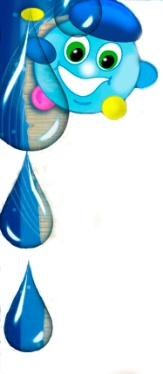 Санитарно-эпидемиологические требования к условиям и организации обучения в общеобразовательных учрежденияхНомера мебели по ГОСТам11015-9311016-93Группа роста(в мм)Высота над полом крышки края стола, обращенного к ученику по ГОСТу 11015-93 (в мм)Цвет маркировкиВысота над полом переднего края сиденья по ГОСТу 11016-93 (в мм)1000 -1150460Оранжевый2601150 - 1300520Фиолетовый3001300 - 1450580Желтый3401450 - 1600640Красный3801600 - 1750700Зеленый420Свыше 1750760Голубой460Наружная температура С0Длительность проветривания помещения (мин)Длительность проветривания помещения (мин)В малые переменыВ большие перемены и между сменами От + 10 до +6 4-1025-35От +5 до 03-720-30От 0 до -52-515-25От -5 до -101-310-15Ниже - 101-1,55-10КлассыМаксимально допустимая недельная нагрузка в академических часахМаксимально допустимая недельная нагрузка в академических часахКлассыПри 6-дневной неделе, не болееПри 5-дневной неделе, не более1-212-42623КлассыНепрерывния длительность (мин.) не болееНепрерывния длительность (мин.) не болееНепрерывния длительность (мин.) не болееНепрерывния длительность (мин.) не болееНепрерывния длительность (мин.) не болееНепрерывния длительность (мин.) не болееКлассыПросмотр статистических изображений на учебных досках и экранах отраженного свеченияПросмотр телепередачПросмотр динамических изображений на учебных досках и экранах отраженного свеченияРабота с изображением на индивидуальном мониторе компьютера и клавиатуройПрослушиваемые аудиозаписиПрослушивание аудиозаписи в наушниках1 - 21015151520103 - 4152020152015Общеобразовательные предметыКоличество баллов (ранг трудности)Математика8Русский (национальный иностранный язык)7Природоведение, информатика6Русская (национальная литература)5История (4 классов)4Рисование и музыка3Труд2Физическая культура1Климатическая зонаВозраст обучающихсяТемпература воздуха и скорость ветра, при которых допускается проведение занятий на открытом воздухеТемпература воздуха и скорость ветра, при которых допускается проведение занятий на открытом воздухеТемпература воздуха и скорость ветра, при которых допускается проведение занятий на открытом воздухеТемпература воздуха и скорость ветра, при которых допускается проведение занятий на открытом воздухеКлиматическая зонаВозраст обучающихсяБез ветраПри скорости ветра 5 м/сПри скорости ветра 6-10м/сПри скорости ветра более 10 м/сСеверная часть РФ (Красноярский край, Омская обл. и др.)До 12 лет-10 -11 оС-6 -7 оС-3 -4 оСЗанятия не проводятся